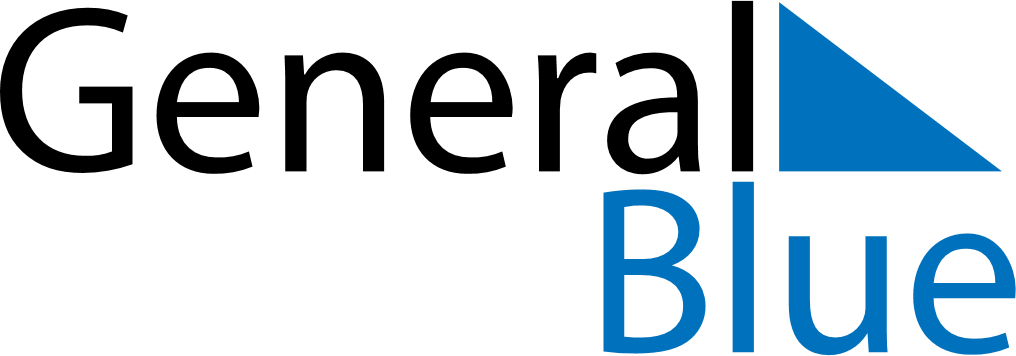 June 1698June 1698June 1698June 1698June 1698SundayMondayTuesdayWednesdayThursdayFridaySaturday123456789101112131415161718192021222324252627282930